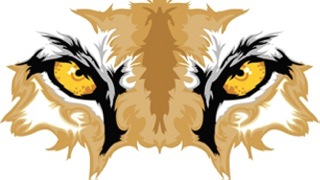 Tequesta Trace SAFJanuary 11, 2017Agenda1) 	Welcome2) 	Approval of Minutes December 20163)  	December/January Meeting Updates/Information4) 	 Future Business